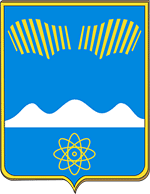 СОВЕТ  ДЕПУТАТОВ  ГОРОДА  ПОЛЯРНЫЕ  ЗОРИ           Распоряжениеот  13 декабря  2017 г.                                                                                            № 67                                                      г. Полярные ЗориОб утверждении Плана по противодействию коррупции Совета депутатов города Полярные Зори с подведомственной территорией на 2018 годВ соответствии с пунктом 42 части 1 статьи 16 Федерального закона от 06.10.2003 № 131-ФЗ "Об общих принципах организации местного самоуправления в Российской Федерации", пунктом 1 статьи 4 Закона Мурманской области от 26.10.2007 № 898-01-ЗМО "О противодействии коррупции в Мурманской области":1. Утвердить прилагаемый План по противодействию коррупции Совета депутатов города Полярные Зори с подведомственной территорией на 2018 г.2. Распоряжение вступает в силу со дня подписания.Председатель	                                                                                В.Т. ИсаковПриложение к распоряжению председателя  Совета депутатов города Полярные Зориот  13 декабря 2017 г. № 67ПЛАНПО ПРОТИВОДЕЙСТВИЮ КОРРУПЦИИ СОВЕТА ДЕПУТАТОВГОРОДА ПОЛЯРНЫЕ ЗОРИ С ПОДВЕДОМСТВЕННОЙ ТЕРРИТОРИЕЙ НА 2018 ГОД№ п/пНаименование мероприятияСрок исполнения мероприятияОтветственные исполнители1. Правовое обеспечение противодействия коррупции1. Правовое обеспечение противодействия коррупции1. Правовое обеспечение противодействия коррупции1. Правовое обеспечение противодействия коррупции1.1.Подготовка и принятие муниципальных правовых актов в сфере противодействия коррупцииПо мере необходимостиПредседатель Совета депутатов, специалист - юрист аппарата совета депутатов1.2.Рассмотрение вопросов правоприменительной практики по результатам вступивших в законную силу решений судов, арбитражных судов о признании недействительными ненормативных правовых актов, незаконными решений и действий (бездействия) органов местного самоуправления, их должностных лиц в целях выработки и принятия мер по предупреждению и устранению причин выявленных нарушенийЕжеквартально, по мере вступления в законную силу соответствующих судебных решенийСпециалист – юрист аппарата Совета депутатов1.3.Мониторинг муниципальных правовых актов, регулирующих правоотношения в сфере противодействия коррупции, в целях выявления нормативных правовых актов, требующих приведения в соответствие с федеральным и региональным законодательством в связи с его изменением. Подготовка и своевременное внесение необходимых изменений.По мере необходимостиСпециалист – юрист аппарата Совета депутатов1.4.Своевременное устранение коррупциогенных факторов выявленных прокуратурой города Полярные Зори в нормативных правовых актах и их проектах, поступивших в Совет депутатов города Полярные Зори.При поступлении информации прокуратуры городаСпециалист – юрист аппарата Совета депутатов2. Антикоррупционная экспертиза муниципальных нормативных правовых актов и их проектов2. Антикоррупционная экспертиза муниципальных нормативных правовых актов и их проектов2. Антикоррупционная экспертиза муниципальных нормативных правовых актов и их проектов2. Антикоррупционная экспертиза муниципальных нормативных правовых актов и их проектов2.1.Проведение антикоррупционной экспертизы проектов муниципальных нормативных правовых актовПо факту поступления проекта муниципального нормативного правового актаСпециалист – юрист аппарата Совета депутатов2.2.Проведение антикоррупционной экспертизы действующих муниципальных нормативных правовых актовВ соответствии с планом - графиком антикоррупционной экспертизы решений Совета депутатов города Полярные ЗориСпециалист – юрист аппарата Совета депутатов2.3. Размещение проектов муниципальных правовых актов на официальном сайте муниципального образования город Полярные Зори с подведомственной территорией (www.pz-city.ru) с целью обеспечения проведения независимой антикоррупционной экспертизы с указанием дат начала и окончания приема заключенийПо факту поступления проекта муниципального нормативного правового актаСпециалист аппарата Совета депутатов2.4.Взаимодействие с органами прокуратуры по вопросу обмена информацией о выявленных нарушениях по результатам проведения антикоррупционной экспертизы нормативных правовых актов и их проектовПостоянноСпециалист – юрист аппарата Совета депутатов3. Противодействие коррупции при реализации Федерального закона от 05.04.2013 № 44-ФЗ "О контрактной системе в сфере закупок товаров, работ, услуг для обеспечения государственных и муниципальных нужд".3. Противодействие коррупции при реализации Федерального закона от 05.04.2013 № 44-ФЗ "О контрактной системе в сфере закупок товаров, работ, услуг для обеспечения государственных и муниципальных нужд".3. Противодействие коррупции при реализации Федерального закона от 05.04.2013 № 44-ФЗ "О контрактной системе в сфере закупок товаров, работ, услуг для обеспечения государственных и муниципальных нужд".3. Противодействие коррупции при реализации Федерального закона от 05.04.2013 № 44-ФЗ "О контрактной системе в сфере закупок товаров, работ, услуг для обеспечения государственных и муниципальных нужд".3.1.Обеспечение соблюдения требований Федерального закона от 05.04.2013 N 44-ФЗ "О контрактной системе в сфере закупок товаров, работ, услуг для обеспечения государственных и муниципальных нужд"ПостоянноСпециалист – юрист аппарата Совета депутатов (контрактный управляющий)4. Мероприятия по противодействию коррупции в сфере прохождения муниципальной службы4. Мероприятия по противодействию коррупции в сфере прохождения муниципальной службы4. Мероприятия по противодействию коррупции в сфере прохождения муниципальной службы4. Мероприятия по противодействию коррупции в сфере прохождения муниципальной службы4.1.Направление муниципальных служащих, ответственных за работу по профилактике коррупционных и иных правонарушений, на повышение квалификации, стажировку, семинары, по вопросам противодействия коррупцииВ течении 2018 г.Председатель Совета депутатов5. Информационная политика в сфере противодействия коррупции5. Информационная политика в сфере противодействия коррупции5. Информационная политика в сфере противодействия коррупции5. Информационная политика в сфере противодействия коррупции5.1.Подготовка для размещения на официальном сайте муниципального образования город Полярные Зори с подведомственной территорией (www.pz-city.ru)  актуальной информации о Совете депутатов. ПостоянноСпециалист аппарата Совета депутатов 